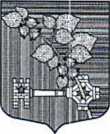 АДМИНИСТРАЦИЯ
Виллозского городского поселения
Ломоносовского районаПОСТАНОВЛЕНИЕ № 624                                  гп. ВиллозиО внесении изменений в Постановление  администрации Виллозского городского поселения Ломоносовского района № 450  от 18.09.2019 «Об утверждении «Положения о сообщении отдельными категориями лиц о получении подарка в связи с протокольными мероприятиями. Служебными командировками и другими профессиональными мероприятиями, участие в которых связано с исполнением ими служебных (должностных) обязанностей, сдаче и оценке подарка, реализации (выкупе) и зачислении средств, вырученных от его реализации»В соответствии с Федеральным законом от 06 октября 2003 года № 131- ФЗ «Об общих принципах организации местного самоуправления в Российской Федерации», Федеральным законом от 25 декабря 2008 года № 273-ФЗ «О противодействии коррупции», Федеральным  законом от 17.07.2009 N 172-ФЗ «Об антикоррупционной экспертизе нормативных правовых актов и проектов нормативных правовых актов»,  Постановлением Правительства РФ от 09.01.2014 N 10 «О порядке сообщения отдельными категориями лиц о получении подарка в связи с протокольными мероприятиями, служебными командировками и другими официальными мероприятиями, участие в которых связано с исполнением ими служебных (должностных) обязанностей, сдачи и оценки подарка, реализации (выкупа) и зачисления средств, вырученных от его реализации», Уставом муниципального образования Виллозского городского поселения Ломоносовского района, на основании Положения об администрации Виллозского городского поселения Ломоносовского района,ПОСТАНОВЛЯЮ:Изложить  пункт 1 Положения о сообщении отдельными категориями лиц о получении подарка в связи с протокольными мероприятиями, служебными командировками и другими профессиональными мероприятиями, участие в которых связано с исполнением ими служебных (должностных) обязанностей, сдаче и оценке подарка, реализации (выкупе) и зачислении средств, вырученных от его реализации», являющимся Приложением № 1 к Постановлению №  450 администрации Виллозского городского поселения Ломоносовского района от 18.09.2019 в следующей редакции:«1. Настоящее положение определяет порядок сообщения лицами, замещающими муниципальные должности, муниципальными служащими администрации Виллозского городского поселения Ломоносовского района, о получении подарка в связи с протокольными мероприятиями, служебными командировками и другими официальными мероприятиями, участие в которых связано с их должностным положением или исполнением ими служебных (должностных) обязанностей, порядок сдачи и оценки подарка, реализации (выкупа) и зачисления средств, вырученных от его реализации.»Настоящее постановление подлежит опубликованию (обнародованию), размещению на официальном сайте муниципального образования Виллозское городское поселение www.villozi-adm.ru и вступает в силу с момента публикации;Контроль за исполнением настоящего постановления оставляю за собой.